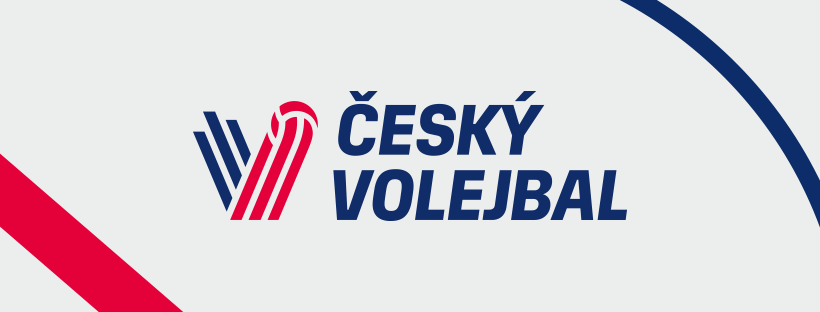 Nominace RD 99/00 - Kladno 1. – 3. 7. 2019Šulc Radim nahrávačPiskáček OndřejnahrávačPolák JosefblokařTrojanowicz LukášblokařHorák PavelblokařKozák Adam smečařHumler FilipsmečařSvoboda JansmečařVašina LukášsmečařChevalier MartinuniverzálŠotola MarekuniverzálPavlíček JanliberoJežek Matyášlibero